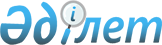 Об утверждении регламентов государственных услуг в области физической культуры и спорта
					
			Утративший силу
			
			
		
					Постановление Мангистауского областного акимата от 28 декабря 2012 года N 346. Зарегистрировано Департаментом юстиции Мангистауской области 23 января 2013 года за N 2201. Утратило силу постановлением акимата Мангистауской области от 15 августа 2013 года № 244

      Сноска. Утратило силу постановлением акимата Мангистауской области от 15.08.2013 № 244.      В соответствии с пунктом 4 статьи 9-1 Закона Республики Казахстан от 27 ноября 2000 года «Об административных процедурах», акимат области ПОСТАНОВЛЯЕТ:



      1. Утвердить прилагаемые:



      1) регламент государственной услуги «Присвоение категорий спортивным сооружениям»;



      2) регламент государственной услуги «Присвоение спортивных разрядов и категорий: кандидат в мастера спорта, первый спортивный разряд, тренер высшего и среднего уровня квалификации первой  категории, инструктор – спортсмен высшего уровня квалификации первой категории, методист высшего и среднего уровня квалификации первой категории, судья по спорту первой категории»;



      3) регламент государственной услуги «Присвоение спортивных разрядов и категорий: второй и третий, первый, второй и третий юношеские, тренер высшего и среднего уровня квалификации второй категории, инструктор - спортсмен высшего уровня квалификации второй категории, методист высшего и среднего уровня квалификации второй категории, судья по спорту». 



      2. Государственному учреждению «Управление туризма, физической культуры и спорта Мангистауской области» обеспечить государственную регистрацию данного постановления в органах юстиции, его официальное опубликование в средствах массовой информации и размещение на интернет  ресурсе акимата Мангистауской области.



      3. Контроль за исполнением настоящего постановления возложить на заместителя акима области Нургалиеву Х.Х.



      4. Настоящее постановление вступает в силу со дня государственной регистрации в органах юстиции и вводится в действие по истечении десяти календарных дней после дня его первого официального опубликования.      Аким области                            Б. Мухамеджанов 

 

 «СОГЛАСОВАНО»

 Начальник управления туризма,

физической культуры и спорта

Мангистауской области

Пахомов С.И.

«28» декабря 2012 год

Утвержден

постановлением акимата

Мангистауской области

от «28» декабря 2012 года № 346

  

Регламент государственной услуги

«Присвоение категорий спортивным сооружениям»

  

1. Общие положения

      1. В настоящем регламенте государственной услуги «Присвоение категорий спортивным сооружениям» (далее – Регламент) используются следующие понятия:



      1) получатель – руководители спортивных сооружений;



      2) местный исполнительный орган - государственное учреждение «Управление туризма, физической культуры и спорта Мангистауской области» (далее - МИО);



      3) Центр – государственное учреждение «Центр обслуживания населения» по Мангистауской области и его филиалы;



      4) комиссия – консультативно-совещательный орган созданный в МИО для коллегиального рассмотрения вопросов по присвоению  категорий спортивным сооружениям



      2. Настоящий Регламент разработан в соответствии со статьей 9-1 Закона Республики Казахстан от 27 ноября 2000 года «Об административных процедурах» и стандартом государственной услуги «Присвоение категорий спортивным сооружениям», утвержденного постановлением Правительства Республики Казахстан «Об утверждении стандартов государственных услуг, оказываемых Агентством Республики Казахстан по делам спорта и физической культуры, местными исполнительными органами в сфере физической культуры и спорта» от 27 июля 2012 года № 981 (далее – стандарт).



      3. Государственная услуга оказывается МИО через Центр.



      4. Форма оказываемой государственной услуги: не автоматизированная.



      5. Государственная услуга оказывается в соответствии с под пунктом 17) статьи 23 Закона Республики Казахстан от 2 декабря 1999 года «О физической культуре и спорте», постановлением Правительства Республики Казахстан от 27 июля 2012 года № 981 «Об утверждении стандартов государственных услуг, оказываемых Агентством Республики Казахстан по делам спорта и физической культуры, приказа Министра туризма и спорта Республики Казахстан от 14 апреля 2011 года № 02-02-18/59 «Об утверждении Правил использования спортивных сооружений».



      6. Результатом оказываемой государственной услуги являются присвоение категории спортивному сооружению, указанной в типовой согласно приложению 4 стандарта на бумажном носителе либо мотивированный ответ об отказе в оказании государственной услуги в форме электронного документа.



      7. Государственная услуга предоставляется бесплатно. 

3. Требования к порядку оказания государственной услуги

 

      8. Информацию по вопросам и о ходе оказания государственной услуги можно получить в МИО и Центре, указанных в пункте 1 стандарта, а также на официальном портале акимата Мангистауской области www.mangystau.kz, интернет-ресурсах акиматов районов и города Актау.



      9. Сроки оказания государственной услуги предусмотрены пунктом 7 стандарта;



      10. Основанием для отказа в предоставлении государственной услуги   являются:



      1) непредставление полного перечня документов, предусмотренных пунктом 11 стандарта;



      2) обнаружение недостоверных или искаженных данных в документах.

      Центр отказывает в приеме документов, в случае непредставления получателем документов, указанных в пункте 11 стандарта.

      При отказе в приеме документов, работником Центра получателю выдается расписка с указанием недостающих документов. 

      Мотивированный ответ об отказе в рассмотрении заявления выдается получателю в течение двух рабочих дней, в случае неполноты представления документов либо в сроки, установленные для оказания государственной услуги.



      11. Этапы оказания государственной услуги с момента подачи документов получателем для получения государственной услуги и до момента выдачи результата государственной услуги:



      1) получатель предоставляет документы в Центр;



      2) работник Центра проводит регистрацию документов, работник накопительного отдела Центра перенаправляет документы в МИО;

      Факт отправки пакета документов из Центра в МИО фиксируется при помощи сканера штрих-кода, позволяющего отслеживать движение документов в процессе оказания государственной услуги;



      3) сотрудник канцелярии МИО проводит регистрацию документов и предоставляет на рассмотрение руководителю;



      4) руководитель МИО рассматривает документы и определяет исполнителя;



      5) исполнитель МИО рассматривает документы и фиксирует в информационной системе Центра (в случае отсутствия в МИО собственной информационной системы), предоставляет документы на рассмотрение комиссии или квалификационной комиссии, либо подготавливает мотивированный ответ об отказе в рассмотрении заявления и предоставляет руководителю;



      6) комиссия или квалификационная комиссия рассматривает документы и выносит протокольное решение;



      7) исполнитель МИО на основании протокольного решения подготавливает приказ либо мотивированный отказ;



      8) руководитель МИО подписывает приказ либо мотивированный отказ;



      9) исполнитель МИО направляет результат оказания государственной услуги (копия либо мотивированный отказ) в Центр, при этом фиксирует в информационной системе Центра (в случае отсутствия в МИО собственной информационной системы);

      При приеме готового результата государственной услуги от МИО, поступившие документы фиксируются при помощи сканера штрих-кода;



      10) работник Центра выдает получателю копию либо мотивированный отказ. 

  

4. Описание порядка действий (взаимодействий) в процессе оказания государственной услуги

 

      12. При сдаче всех необходимых документов для получения государственной услуги получателю выдается расписка о приеме соответствующих документов с указанием:

      номера и даты приема запроса;

      вида запрашиваемой государственной услуги;

      количества и названия приложенных документов;

      даты (времени) и места выдачи документов;

      фамилии, имени, отчества работника Центра, принявшего заявление на оформление документов;

      фамилии, имени, отчества получателя, фамилии, имени, отчества уполномоченного представителя, и их контактных телефонов.



      13. Для получения государственной услуги получатель предъявляет в Центр документы, предусмотренные пунктом 11 стандарта.



      14. В процессе оказания государственной услуги участвуют следующие структурно-функциональные единицы (далее – СФЕ):



      1) работник Центра;



      2) работник накопительного отдела Центра;



      3) сотрудник канцелярии МИО;



      4) руководитель МИО;



      5) исполнитель МИО;



      6) комиссия или  квалификационная комиссия.



      15. Текстовое табличное описание последовательности и взаимодействия административных действий СФЕ с указанием срока выполнения каждого административного действия приведено в приложении 1 к Регламенту.



      16. Схема, отражающая взаимосвязь между логической последовательностью административных действий в процессе оказания государственной услуги и СФЕ, приведена в приложении 2 к Регламенту. 

  

5. Ответственность должностных лиц, оказывающих государственные услуги

 

      17. Ответственными лицами за оказание государственной услуги являются руководители МИО и Центра (далее - должностные лица).

      Должностные лица несут ответственность за реализацию оказания государственной услуги в установленные сроки в соответствии с законодательством Республики Казахстан.



      18. Получатель вправе подать на обжалование по вопросам оказания государственных услуг согласно разделу 5 стандарта.

Приложение 1

к регламенту государственной

услуги «Присвоение категорий

спортивным сооружениям»

  

Таблица 1. Описание действий СФЕ

  

Таблица 2. Варианты использования. Основной процесс 

Таблица 3. Варианты использования. Альтернативный процесс

 

Приложение 2

к регламенту 

государственной услуги

«Присвоение категорий 

спортивным сооружениям»

  

Схема функционального взаимодействия(схему смотрите на бумажном носителе)

 

Утвержден

постановлением акимата

Мангистауской области

от «28» декабря 2012 года № 346

  

Регламент государственной услуги «Присвоение спортивных разрядов и категорий: кандидат в мастера спорта, первый спортивный разряд, тренер высшего и среднего уровня квалификации первой категории, инструктор-спортсмен высшего уровня квалификации первой категории, методист высшего и среднего уровня квалификации первой категории, судья по спорту первой категории»

  

1. Общие положения

 

      1. В настоящем регламенте государственной услуги «Присвоение спортивных разрядов и категорий: кандидат в мастера спорта, первый спортивный разряд, тренер высшего и среднего уровня квалификации первой категории, инструктор-спортсмен высшего уровня квалификации первой категории, методист высшего и среднего уровня квалификации первой категории, судья по спорту первой категории» (далее – Регламент) используются следующие понятия:



      1) получатели – тренеры, методисты, инструкторы, спортсмены и судьи по спорту с целью официального признания спортивного разряда и квалификации;



      2) местный исполнительный орган - государственное учреждение «Управление туризма, физической культуры и спорта Мангистауской области» (далее - МИО);



      3) комиссия – консультативно-совещательный орган созданный в МИО для коллегиального рассмотрения вопросов по присвоению спортивных разрядов и судейских категорий по спорту;



      4) квалификационная комиссия – комиссия созданная в МИО для присвоения работникам организаций физической культуры и спорта категорий тренер высшего и среднего уровня квалификации первой категории, инструктор-спортсмен высшего уровня квалификации первой категории, методист высшего и среднего уровня квалификации первой категории;



      5) Центр – филиал республиканского государственного предприятия  «Центр обслуживания населения по Мангистауской области»;



      6) исполнитель – сотрудник МИО, в обязанности которого входит оформление документов по присвоению спортивных разрядов и категорий: кандидат в мастера спорта, первый спортивный разряд, тренер высшего и среднего уровня квалификации первой категории, инструктор-спортсмен высшего уровня квалификации первой категории, методист высшего и среднего уровня квалификации первой категории, судья по спорту первой категории.



      2. Настоящий Регламент разработан в соответствии со статьей 9-1 Закона Республики Казахстан от 27 ноября 2000 года «Об административных процедурах» и стандартом государственной услуги «Присвоение спортивных разрядов и категорий: кандидат в мастера спорта, первый спортивный разряд, тренер высшего и среднего уровня квалификации первой категории, инструктор-спортсмен высшего уровня квалификации первой категории, методист высшего и среднего уровня квалификации первой категории, судья по спорту первой категории», утвержденного постановлением Правительства Республики Казахстан «Об утверждении стандартов государственных услуг, оказываемых Агентством Республики Казахстан по делам спорта и физической культуры, местными исполнительными органами в сфере физической культуры и спорта» от 27 июля 2012 года № 981 (далее – стандарт).



      3. Государственная услуга оказывается в МИО через Центр, согласно пункта 1 стандарта. 



      4. Форма оказываемой государственной услуги: не автоматизированная.



      5. Государственная услуга оказывается на основании  пунктов 2), 3), 4) и 5) статьи 22 - 1 Закона Республики Казахстан от 2 декабря 1999 года «О физической культуре и спорте», статьи 15-2 Закона Республики Казахстан от 27 ноября 2000 года «Об административных процедурах», приказа исполняющего обязанности Министра туризма и спорта Республики Казахстан от 5 марта 2011 года № 02-02-18/29 «Об утверждении Правил проведения и условий аттестации гражданских служащих в сфере физической культуры и спорта, а также Правил присвоения квалификационных категорий тренерам, методистам, инструкторам» и приказа исполняющего обязанности  Министра туризма и спорта Республики Казахстан от 22 августа 2008 года № 01-08/142 «Об утверждении Правил присвоения спортивных званий, разрядов и судейских категорий по спорту».



      6. Результатом оказываемой государственной услуги являются выдача выписки из приказа о присвоении спортивного разряда или категории сроком на 5 лет на бумажном носителе (далее - выписка) либо мотивированный ответ об отказе в оказании государственной услуги в форме электронного документа.



      7. Государственная услуга предоставляется бесплатно. 

2. Требования к порядку оказания государственной услуги

 

      8. Информацию по вопросам и о ходе оказания государственной услуги можно получить в МИО и Центре, указанных в пункте 1 стандарта,  а также на официальном портале акимата Мангистауской области www.mangystau.kz.



      9. Сроки оказания государственной услуги предусмотрены пунктом 7 стандарта.



      10. Основанием для отказа в предоставлении государственной услуги являются:



      1) непредставление полного перечня документов, предусмотренных пунктом 11 стандарта;



      2) обнаружение недостоверных или искаженных данных в документах;



      3) представление документов на присвоение спортивных званий спортсмену в сроки, превышающие шесть месяцев с момента выполнения соответствующего норматива или требования.

      Центр отказывает в приеме документов, в случае непредставления потребителем одного из документов, указанных в пункте 11 стандарта.

      При отказе в приеме документов, работником Центра получателю выдается расписка с указанием недостающих документов. 

      Мотивированный ответ об отказе в рассмотрении заявления выдается потребителю в течение двух рабочих дней, в случае неполноты представления документов либо в сроки, установленные для оказания государственной услуги.



      11.Этапы оказания государственной услуги с момента подачи документов получателем для получения государственной услуги и до момента выдачи результата государственной услуги:



      1) получатель предоставляет документы в Центр;



      2) работник Центра проводит регистрацию документов, работник накопительного отдела Центра перенаправляет документы в МИО;

      Факт отправки пакета документов из Центра в МИО фиксируется при помощи сканера штрих-кода, позволяющего отслеживать движение документов в процессе оказания государственной услуги;



      3) сотрудник канцелярии МИО проводит регистрацию документов и предоставляет на рассмотрение руководителю;



      4) руководитель МИО рассматривает документы и определяет исполнителя;



      5) исполнитель МИО рассматривает документы и фиксирует в информационной системе Центра (в случае отсутствия в МИО собственной информационной системы), предоставляет документы на рассмотрение комиссии или квалификационной комиссии, либо подготавливает мотивированный ответ об отказе в рассмотрении заявления и предоставляет руководителю;



      6) комиссия или квалификационная комиссия рассматривает документы и выносит протокольное решение;



      7) исполнитель МИО на основании протокольного решения подготавливает выписку либо мотивированный отказ;



      8) руководитель МИО подписывает выписку либо мотивированный отказ;



      9) исполнитель МИО направляет результат оказания государственной услуги (выписка либо мотивированный отказ) в Центр, при этом фиксирует в информационной системе Центра (в случае отсутствия в МИО собственной информационной системы);

      При приеме готового результата государственной услуги от МИО, поступившие документы фиксируются при помощи сканера штрих - кода;



      10) работник Центра выдает получателю выписку либо мотивированный отказ.  

3. Описание порядка действий (взаимодействий) в процессе оказания государственной услуги

 

      12. При сдаче всех необходимых документов для получения государственной услуги получателю выдается расписка о приеме соответствующих документов с указанием:  

      номера и даты приема запроса;

      вида запрашиваемой государственной услуги;

      количества и названия приложенных документов;

      даты (времени) и места выдачи документов;

      фамилии, имени, отчества работника Центра, принявшего заявление на оформление документов;

      фамилии, имени, отчества получателя, фамилии, имени, отчества уполномоченного представителя, и их контактных телефонов.



      13. Для получения государственной услуги получатель предъявляет в Центр документы, предусмотренные пунктом 11 стандарта, в соответствии с приложениями 1, 2, 3, 4 к настоящему Регламенту .



      14. В процессе оказания государственной услуги участвуют следующие структурно-функциональные единицы (далее – СФЕ):



      1) работник Центра;



      2) работник накопительного отдела Центра;



      3) сотрудник канцелярии МИО;



      4) руководитель МИО;



      5) исполнитель МИО;



      6) комиссия или  квалификационная комиссия.



      15. Текстовое табличное описание последовательности и взаимодействия административных действий СФЕ с указанием срока выполнения каждого административного действия приведено в приложении 5 к Регламенту.



      16. Схема, отражающая взаимосвязь между логической последовательностью административных действий в процессе оказания государственной услуги и СФЕ, приведена в приложении 6 к Регламенту. 

4. Ответственность должностных лиц, оказывающих государственные услуги

 

      17. Ответственными лицами за оказание государственной услуги являются руководители МИО и Центра (далее - должностные лица).

      Должностные лица несут ответственность за реализацию оказания государственной услуги в установленные сроки в соответствии с законодательством Республики Казахстан.



      18. Получатель вправе подать на обжалование по вопросам оказания государственных услуг согласно разделу 5 стандарта.

 

Приложение 1 

к регламенту государственной услуги

«Присвоение спортивных разрядов

категорий: кандидат в мастера спорта,

первый спортивный разряд, тренер высшего

и среднего уровня квалификации первой

категории,инструктор - спортсмен высшего

уровня квалификации первой категории,

методист высшего и среднего уровня

квалификации первой категории, судья по

спорту первой категории»

 Форма      Председателю _______________________ квалификационной комиссии 

____________________________________________________________________

      (наименование ведомства или местного исполнительного органа 

                    по физической культуре и спорту)

  Заявление____________________________________________________________________

(вид спорта)

Я, ________________________________________________________________

Год рождения ________________

Квалификационная категория __________________________________________

Спортивное звание _______________________, почетное звание___________

Место работы, занимаемая должность___________________________________

Стаж тренерско-преподавательской работы _____________________________

Домашний адрес:_____________________________________________________

Прошу рассмотреть вопрос присвоения мне _____________________________

Основанием для присвоения квалификационной категории считаю следующие результаты работы: 

_________________________________________________________________      «___» __________ 20__ г.

      _________________

       (личная подпись)                              _________________

 

Приложение 2

к регламенту государственной услуги

«Присвоение спортивных разрядов

категорий: кандидат в мастера спорта,

первый спортивный разряд, тренер высшего

и среднего уровня квалификации первой

категории, инструктор -спортсмен высшего

уровня  квалификации первой категории,

методист высшего и среднего уровня

квалификации первой категории, судья по

спорту первой категории»Форма

  Справка о результатах

       Выдано_________________________________________________________

                            (фамилия, имя, отчество)

      Город _______________

      Сроки и место проведения соревнования__________________________

      Весовая категория до __________________ кг.

      Занял место ______________________

      Количество спортсменов, принявших участие в данной весовой категории ___________________________________________________________

       Главный судья соревнований ____________________________________                                           (фамилия, имя, отчество)

      Главный секретарь соревнований ________________________________

                                         (фамилия, имя, отчество)

      Подпись главного судьи соревнования

      заверяется печатью проводящей организации

      _______________________________________________________________

      (с  Правилами присвоения квалификационных категорий тренерам, 

                  методистам, инструкторам ознакомлен (а)      «_____» _____________ 20__ год

Приложение 3

к регламенту государственной услуги

«Присвоение спортивных разрядов

категорий: кандидат в мастера спорта,

первый спортивный разряд, тренер высшего

и среднего уровня квалификации первой

категории, инструктор -спортсмен высшего

уровня  квалификации первой категории,

методист высшего и среднего уровня

квалификации первой категории, судья по

спорту первой категории»

  Справка

о подготовке спортсменов тренером-преподавателем____________________________________________________________________

                     (фамилия, имя, отчество)Подпись руководителя _______________________

М.П. «____» __________ г. 

 Подпись начальника 

управления туризма, физической культуры и спорта _________________

М.П. «____» __________ г. 

 

 

Приложение 4 

к регламенту государственной услуги

«Присвоение спортивных разрядов

категорий: кандидат в мастера спорта,

первый спортивный разряд, тренер высшего

и среднего уровня квалификации первой

категории, инструктор -спортсмен высшего

уровня квалификации первой категории,

методист высшего и среднего уровня

квалификации первой категории, судья по

спорту первой категории»

  

Квалификационные требования для должностей работников организаций физической культуры и спорта

 

      1. Тренер высшего уровня квалификации первой категории 

      Квалификационные требования: высшее образование (физкультурное), стаж работы по специальности не менее 5 лет в том числе:

      подготовить одного участника Олимпийских игр, Параолимпийских, Сурдолимпийских игр;

      подготовить одного спортсмена, занявшего 4-6 место на Азиатских играх, Азиатских Параолимпийских, Сурдолимпийских играх в индивидуальных, командных номерах программы по видам спорта или игровых видах спорта;

      подготовить одного спортсмена участника чемпионата мира, Азии, Европы, Всемирных Универсиад;

      подготовить одного спортсмена, занявшего 6-9 места на чемпионатах мира, Азии по видам инвалидного спорта, Всемирных играх инвалидов, Азиатских Юношеских Параолимпийских играх в индивидуальных или игровых видах спорта;

      подготовить одного спортсмена занявшего 6-9 место на комплексных международных юношеских играх в индивидуальных или игровых видах спорта;

      подготовить одного спортсмена, занявшего 4-6 место на чемпионатах мира или Азии по видам инвалидного спорта среди юниоров; 

      подготовить двух спортсменов в сборную национальную команду республики;

      подготовить трех спортсменов в сборную молодежную команду республики;

      подготовить четырех спортсменов в сборную юношескую команду республики;

      передать четырех спортсменов для дальнейшего совершенствования в школы-интернаты для одаренных в спорте детей или колледж спорта;

      тренерско-преподавательская работа в качестве главного, государственного, старшего тренера сборной команды страны не менее одного года;

      организационно-методическая работа в республиканском или областном уполномоченном органе по физической культуре и спорту не менее двух лет.

      Знание: Конституции Республики Казахстан, законов Республики Казахстан «О физической культуре и спорте», «Об образовании», «О правах ребенка в Республике Казахстан», «О языках в Республике Казахстан»,    «О борьбе с коррупцией», стратегических и программных документов по развитию физической культуры и спорта в Республике Казахстан, других законодательных и нормативных правовых актов в сфере физической культуры и спорта, достижения современной спортивной науки, новых медико-биологических и фармакологических методов и тенденций развития отечественного и зарубежного вида спорта, организации учебно-тренировочного процесса по виду спорта, основ трудового законодательства, охраны труда, противопожарной безопасности и санитарно-гигиенических норм. 

2. Тренер среднего уровня квалификации первой категории      Квалификационные требования: среднее образование (физкультурное), стаж работы по специальности не менее 3 лет в том числе:

      подготовить одного участника Олимпийских игр, Параолимпийских и Сурдолимпийских игр;

      подготовить одного спортсмена, занявшего 4-6 место на Азиатских играх, Азиатских Параолимпийских, Сурдолимпийских играх в индивидуальных, командных номерах программы по видам спорта или игровых видах спорта;

      подготовить одного спортсмена участника чемпионата мира, Азии, Европы, Всемирных Универсиад;

      подготовить одного спортсмена участника чемпионата мира, Азии по видам инвалидного спорта, Всемирных Игр инвалидов, Азиатских Юношеских Параолимпийских игр в индивидуальных или игровых видах спорта или 1 место на чемпионате мира среди молодҰжи и студентов; 

      подготовить одного спортсмена, занявшего 6-9 место на комплексных международных юношеских играх в индивидуальных или игровых видах спорта;

      подготовить одного спортсмена, занявшего 4-6 место на чемпионатах мира или Азии по видам инвалидного спорта среди юниоров; 

      подготовить двух спортсменов в сборную национальную команду ресҒпублики;

      подготовить трех спортсменов в сборную молодежную команду республики;

      подготовить четырех спортсменов в сборную юношескую команду республики;

      передать двух спортсменов для дальнейшего совершенствования в школы-интернаты для одаренных в спорте детей или колледж спорта;

      тренерско-преподавательская работа в качестве главного, государственного, старшего тренера сборной команды страны не менее одного года;

      организационно - методическая работа в республиканском или областном уполномоченном органе по физической культуре и спорту не менее двух лет.

      Знание: Конституции Республики Казахстан, законов Республики Казахстан «О физической культуре и спорте», «Об образовании», «О правах ребенка в Республике Казахстан», «О языках в Республике  Казахстан», «О борьбе с коррупцией»,  стратегических и программных документов по развитию физической культуры и спорта в Республике Казахстан, других законодательных и нормативных правовых актов в сфере физической культуры и спорта, достижения современной спортивной науки, новых медико - биологических и фармакологических методов и тенденций развития отечественного и зарубежного вида спорта, организации учебно - тренировочного процесса по виду спорта, основ трудового законодательства, охраны труда, противопожарной безопасности и санитарно - гигиенических норм. 

3. Инструктор-спортсмен высшего уровня квалификации первой категории      Квалификационные требования: высшее или среднее образование, в том числе занять:

      в составе национальной команды Республики Казахстан 4-6 места на чемпионатах мира; 

      1-3 место на чемпионатах Азии, 3-5 места на Азиатских играх и чемпионатах Европы; 

      1-3 место на чемпионатах мира среди молодежи, 1 место на чемпионатах Азии среди молодежи по олимпийским видам спорта, 1-3 место на чемпионатах мира по не олимпийским видам спорта, 1 место на чемпионатах Азии по не олимпийским видам спорта.

      Знание: Конституции Республики Казахстан, законов Республики Казахстан «О физической культуре и спорте», «Об образовании», «О языках в  Республике Казахстан», «О борьбе с коррупцией», основ трудового законодательства, правила техники безопасности, санитарно-гигиенические нормы и основ спортивной тренировки, техники безопасности при проведении учебно-тренировочных занятий, правил соревнований по виду спорта, антидопинговых правил.

      4. Методист высшего уровня квалификации первой категории

      Квалификационные требования: высшее образование (физкультурное), стаж работы по специальности не менее 3 лет;

      научно-преподавательская работа в области физического воспитания и спортивной тренировки в высших учебных заведениях не менее 2 лет;

      стаж работы в должности методиста по спорту высшего уровня квалификации второй категории не менее 1 года;

      организационно-методическая и руководящая работа в школах высшего спортивного мастерства, преподавательская работа в высших и средних специальных учебных заведениях в течение 2 лет;

      организационно-методическая и руководящая работа в республиканских и областных уполномоченных органах в, течение 2 лет.

      Знание: Конституции Республики Казахстан, законов Республики Казахстан «О физической культуре и спорте», «Об образовании», «О правах ребенка в Республике Казахстан», «О языках в Республике Казахстан»,  «О борьбе с коррупцией», нормативных документов, регламентирующие подготовку спортсменов на различных этапах обучения, нормативов обеспечения учебно-тренировочного процесса, техники безопасности при проведении учебных занятий, законодательных и нормативных правовых актов в сфере физической культуры и спорта, основ трудового законодательства, охраны труда, противопожарной безопасности и санитарно - гигиенических норм. 

5. Методист среднего уровня квалификации первой категории      Квалификационные требования: среднее образование (физкультурное), стаж работы по специальности не менее 3 лет;

      научно-преподавательская работа в области физического воспитания и спортивной тренировки не менее 2 лет;

      стаж работы в должности методиста по спорту среднего уровня квалификации второй категории не менее 1 года;

      организационно-методическая и руководящая работа в школах высшего спортивного мастерства в течение 2 лет;

      организационно-методическая и руководящая работа в республиканских и областных уполномоченных органах по физической культуре и спорту в течение 2 лет.

      Знание: Конституции Республики Казахстан, законов Республики Казахстан «О физической культуре и спорте», «Об образовании», «О правах ребенка в Республике Казахстан», «О языках в Республике Казахстан»,  «О борьбе с коррупцией», нормативных документов, регламентирующих подготовку спортсменов на различных этапах обучения, нормативов обеспечения учебно-тренировочного процесса, техники безопасности при проведении учебных занятий, законодательных и нормативных правовых актов в сфере физической культуры и спорта, основ трудового законодательства, охраны труда, противопожарной безопасности и санитарно-гигиенических норм.

Приложение 5

к регламенту государственной услуги

«Присвоение спортивных разрядов

категорий: кандидат в мастера спорта,

первый спортивный разряд, тренер высшего

и среднего уровня квалификации первой

категории, инструктор-спортсмен высшего

уровня  квалификации первой категории,

методист высшего и среднего уровня

квалификации первой категории, судья

по спорту первой категории»

  

Таблица 1. Описание действий СФЕ

  

Таблица 2. Варианты использования. Основной процесс

  

Таблица 3. Варианты использования. Альтернативный процесс

 

Приложение 6

к регламенту государственной услуги

«Присвоение спортивных разрядов и категорий:

кандидат в мастера спорта, первый спортивный разряд,

тренер высшего и среднего уровня квалификации

первой категории, инструктор-спортсмен высшего уровня

квалификации первой категории, методист высшего и

среднего уровня квалификации первой категории,

судья по спорту первой категории»

  

Схема функционального взаимодействия

(схему смотрите на бумажном носителе)Утвержден

постановлением акимата

Мангистауской области

от «28» декабря 2012 года № 346

  

Регламент государственной услуги «Присвоение спортивных разрядов и категорий: второй и третий, первый, второй и третий юношеские, тренер высшего и среднего уровня квалификации второй категории, инструктор-спортсмен высшего уровня квалификации второй категории, методист высшего и среднего уровня  квалификации второй категории, судья по спорту» 

  

1. Общие положения 



      1. В настоящем регламенте государственной услуги «Присвоение спортивных разрядов и категорий: кандидат в мастера спорта, первый спортивный разряд, тренер высшего и среднего уровня квалификации первой категории, инструктор-спортсмен высшего уровня квалификации первой категории, методист высшего и среднего уровня квалификации первой категории, судья по спорту первой категории» (далее – Регламент) используются следующие понятия:



      1) получатель – тренеры, методисты, инструкторы, спортсмены и судьи по спорту с целью официального признания спортивного разряда и квалификации;



      2) местный исполнительный орган – местный исполнительный орган по вопросам физической культуры района (города областного значения) (далее МИО);



      3) комиссия – консультативно-совещательный орган созданный в МИО для коллегиального рассмотрения вопросов по присвоению спортивных разрядов и судейских категорий по спорту;



      4) квалификационная комиссия – комиссия созданный в МИО для присвоения работникам организаций физической культуры и спорта категорий тренер высшего и среднего уровня квалификации первой категории, инструктор-спортсмен высшего уровня квалификации первой категории, методист высшего и среднего уровня квалификации первой категории;



      5) Центр – филиал республиканского государственного предприятия  «Центр обслуживания населения по Мангистауской области»;



      6) исполнитель – сотрудник МИО, в обязанности которого входит оформление документов по присвоению спортивных разрядов и категорий: кандидат в мастера спорта, первый спортивный разряд, тренер высшего и среднего уровня квалификации первой категории, инструктор-спортсмен высшего уровня квалификации первой категории, методист высшего и среднего уровня квалификации первой категории, судья по спорту первой категории.



      2. Настоящий Регламент разработан в соответствии со статьей 9-1 Закона Республики Казахстан от 27 ноября 2000 года «Об административных процедурах» и стандартом государственной услуги «Присвоение спортивных разрядов и категорий: кандидат в мастера спорта, первый спортивный разряд, тренер высшего и среднего уровня квалификации первой категории, инструктор-спортсмен высшего уровня квалификации первой категории, методист высшего и среднего уровня квалификации первой категории, судья по спорту первой категории», утвержденного постановлением Правительства Республики Казахстан «Об утверждении стандартов государственных услуг, оказываемых Агентством Республики Казахстан по делам спорта и физической культуры, местными исполнительными органами в сфере физической культуры и спорта» от 27 июля 2012 года № 981 (далее – стандарт).



      3. Государственная услуга оказывается МИО через Центры, согласно пункта 1 стандарта. 



      4. Форма оказываемой государственной услуги: не автоматизированная.



      5. Государственная услуга оказывается на основании подпунктов 2), 3), 4) и 5) статьи 22-1 Закона Республики Казахстан от 2 декабря 1999 года «О физической культуре и спорте», статьи 15-2 Закона Республики Казахстан от 27 ноября 2000 года «Об административных процедурах», приказа исполняющего обязанности Министра туризма и спорта Республики Казахстан от 5 марта 2011 года № 02-02-18/29  «Об утверждении Правил проведения и условий аттестации гражданских служащих в сфере физической культуры и спорта, а также Правил присвоения квалификационных категорий тренерам, методистам, инструкторам» и приказа исполняющего обязанности  Министра туризма и спорта Республики Казахстан от 22 августа 2008 года № 01-08/142 «Об утверждении Правил присвоения спортивных званий, разрядов и судейских категорий по спорту».



      6. Результатом оказываемой государственной услуги являются выдача выписки из приказа о присвоении спортивного разряда или категории сроком на 5 лет на бумажном носителе (далее - выписка) либо мотивированный ответ об отказе в оказании государственной услуги в форме электронного документа.



      7. Государственная услуга предоставляется бесплатно. 

2. Требования к порядку оказания государственной услуги

 

      8. Информацию по вопросам и о ходе оказания государственной услуги можно получить в МИО и Центре, указанных в пункте 1 стандарта, а также на официальном портале акимата Мангистауской области www.mangystau.kz.



      9. Сроки оказания государственной услуги предусмотрены пунктом 7 стандарта.



      10. Основанием для отказа в предоставлении государственной услуги являются:



      1) непредставление полного перечня документов, предусмотренных пунктом 11 стандарта;



      2) обнаружение недостоверных или искаженных данных в документах;



      3) представление документов на присвоение спортивных званий спортсмену в сроки, превышающие шесть месяцев с момента выполнения соответствующего норматива или требования.

      Центр отказывает в приеме документов, в случае непредставления получателю одного из документов, указанных в пункте 11 стандарта.

      При отказе в приеме документов, работником Центра получателю выдается расписка с указанием недостающих документов. 

      Мотивированный ответ об от                                        казе в рассмотрении заявления выдается потребителю в течение двух рабочих дней, в случае неполноты представления документов либо в сроки, установленные для оказания государственной услуги.



      11. Этапы оказания государственной услуги с момента подачи документов получателем для получения государственной услуги и до момента выдачи результата государственной услуги:



      1) получатель предоставляет документы в Центр;



      2) работник Центра проводит регистрацию документов, работник накопительного отдела Центра перенаправляет документы в МИО;

      Факт отправки пакета документов из Центра в МИО фиксируется при помощи сканера штрих-кода, позволяющего отслеживать движение документов в процессе оказания государственной услуги;



      3) сотрудник канцелярии МИО проводит регистрацию документов и предоставляет на рассмотрение руководителю;



      4) руководитель МИО рассматривает документы и определяет исполнителя;



      5) исполнитель МИО рассматривает документы и фиксирует в информационной системе Центра (в случае отсутствия в МИО собственной информационной системы), предоставляет документы на рассмотрение комиссии или квалификационной комиссии, либо подготавливает мотивированный ответ об отказе в рассмотрении заявления и предоставляет руководителю;



      6) комиссия или квалификационная комиссия рассматривает документы и выносит протокольное решение;



      7) исполнитель МИО на основании протокольного решения подготавливает выписку либо мотивированный отказ;



      8) руководитель МИО подписывает выписку либо мотивированный отказ;



      9) исполнитель МИО направляет результат оказания государственной услуги (выписку либо мотивированный отказ) в Центр, при этом фиксирует в информационной системе Центра (в случае отсутствия в МИО собственной информационной системы);

      При приеме готового результата государственной услуги от МИО, поступившие документы фиксируются при помощи сканера штрих-кода;



      10) работник Центра выдает получателю выписку либо мотивированный отказ. 

3. Описание порядка действий (взаимодействий) в процессе оказания государственной услуги

      12. При сдаче всех необходимых документов для получения государственной услуги получателю выдается расписка о приеме соответствующих документов с указанием:

      номера и даты приема запроса;

      вида запрашиваемой государственной услуги;

      количества и названия приложенных документов;

      даты (времени) и места выдачи документов;

      фамилии, имени, отчества работника Центра, принявшего заявление на оформление документов;

      фамилии, имени, отчества получателя, фамилии, имени, отчества уполномоченного представителя, и их контактных телефонов.



      13. Для получения государственной услуги получатель предъявляет в Центр документы, предусмотренные пунктом 11 стандарта, в соответствии с приложениями 1, 2, 3, 4 к настоящему Регламенту.



      14. В процессе оказания государственной услуги участвуют следующие структурно-функциональные единицы (далее – СФЕ):



      1) работник Центра;



      2) работник накопительного отдела Центра;



      3) сотрудник канцелярии МИО;



      4) руководитель МИО;



      5) исполнитель МИО;



      6) комиссия или  квалификационная комиссия.



      15. Текстовое табличное описание последовательности и взаимодействия административных действий СФЕ с указанием срока выполнения каждого административного действия приведено в приложении 5 к Регламенту.



      16. Схема, отражающая взаимосвязь между логической последовательностью административных действий в процессе оказания государственной услуги и СФЕ, приведена в приложении 6 к Регламенту. 

4. Ответственность должностных лиц, оказывающих государственные услуги

 

      17. Ответственными лицами за оказание государственной услуги являются руководители МИО и Центра (далее - должностные лица).

      Должностные лица несут ответственность за реализацию оказания государственной услуги в установленные сроки в соответствии с законодательством Республики Казахстан.



      18. Получатель вправе подать на обжалование по вопросам оказания государственных услуг согласно разделу 5 стандарта.

Приложение 1

к регламенту государственной услуги

«Присвоение спортивных разрядов и категорий:

второй и третий, первый, второй и третий

юношеские, тренер высшего и среднего уровня

квалификации  второй категории, инструктор-

спортсмен высшего уровня  квалификации второй

категории, методист высшего и среднего уровня

квалификации  второй категории, судья по спорту»

 Форма

 Председателю _________________________квалификационной комиссии

____________________________________________________________________

   (наименование ведомства или местного исполнительного органа 

                 по физической культуре и спорту)

  Заявление____________________________________________________________________

(вид спорта)

Я, ________________________________________________________________

Год рождения ________________

Квалификационная категория __________________________________________

Спортивное звание _______________________, почетное звание___________

Место работы, занимаемая должность___________________________________

Стаж тренерско-преподавательской работы _____________________________

Домашний адрес:_____________________________________________________

Прошу рассмотреть вопрос присвоения мне _____________________________

Основанием для присвоения квалификационной категории считаю следующие результаты работы: 

_________________________________________________________________

       «___» __________ 20__ г.

      _________________

      (личная подпись)

                              ____________________

 

Приложение 2

к регламенту государственной услуги

«Присвоение спортивных разрядов и категорий: 

второй и третий, первый, второй и третий

юношеские, тренер высшего и среднего уровня

квалификации  второй категории, инструктор-

спортсмен высшего уровня  квалификации второй

категории, методист высшего и среднего уровня

квалификации  второй категории, судья по спорту»

 Форма

  Справка о результатах

 Выдано_______________________________________________________________(фамилия, имя, отчество)

Город _______________

Сроки и место проведения соревнования______________________________

Весовая категория до __________________ кг.

Занял место ______________________

Количество спортсменов, принявших участие в данной весовой категории ____________________________________________________________________

 Главный судья соревнований __________________________________________                                     (фамилия, имя, отчество)

Главный секретарь соревнований ______________________________________                                     (фамилия, имя, отчество) 

Подпись главного судьи соревнования

заверяется печатью проводящей организации

 

 ________________________________________________________________

(с Правилами присвоения квалификационных категорий тренерам, методистам, инструкторам ознакомлен (а)   «_____» _____________ 20__ год 

 

Приложение3

к регламенту государственной услуги

«Присвоение спортивных разрядов и категорий: 

второй и третий, первый, второй и третий

юношеские, тренер высшего и среднего уровня

квалификации  второй категории, инструктор-

спортсмен высшего уровня  квалификации второй

категории, методист высшего и среднего уровня

квалификации  второй категории, судья по спорту»

  Справка

о подготовке спортсменов тренером-преподавателем____________________________________________________________________

                       (фамилия, имя, отчество)Подпись руководителя  _______________________

М.П. «____» __________ г. 

 

Приложение 4

к регламенту государственной услуги

«Присвоение спортивных разрядов и категорий: 

второй и третий, первый, второй и третий

юношеские, тренер высшего и среднего уровня

квалификации  второй категории, инструктор-

спортсмен высшего уровня  квалификации второй

категории, методист высшего и среднего уровня

квалификации  второй категории, судья по спорту»

  

Квалификационные требования для должностей работников организаций физической культуры и спорта

      1. Тренер высшего уровня квалификации второй категории

      Квалификационные требования: Высшее образование (физкультурное), стаж работы по специальности не менее 3 лет в том числе:

      подготовить одного спортсмена занявшего 6-8 место на комплексных международных юношеских играх в индивидуальных или игровых видах спорта;

      подготовить одного спортсмена, занявшего 6-8 место на чемпионатах мира или Азии по видам инвалидного спорта среди юниоров; 

      передать двух спортсменов для дальнейшего совершенствования в школы-интернаты для одаренных в спорте детей или колледж спорта;

      подготовить трех спортсменов в сборную команду области, гг. Астаны и Алматы; 

      организационно-методическая работа в республиканском или областном уполномоченном органе по физической культуре и спорту не менее двух лет;

      иметь диплом с отличием об окончании высшего учебного заведения физической культуры и спорта или факультета физического воспитания других высших учебных заведений, а также диплом об окончании указанных учебных заведений и факультетов и наличие спортивного звания не ниже «Мастер спорта Республики Казахстан».

      Знание: Конституции Республики Казахстан, законов Республики Казахстан «О физической культуре и спорте», «Об образовании», «О правах ребенка в Республике Казахстан», «О языках в Республике Казахстан»,  «О борьбе с коррупцией», стратегических и программных документов по развитию физической культуры и спорта в Республике Казахстан, других законодательных и нормативных правовых актов в сфере физической культуры и спорта, достижения современной спортивной науки, новых медико-биологических и фармакологических методов и тенденций развития отечественного и зарубежного вида спорта, организации учебно-тренировочного процесса по виду спорта, основ трудового законодательства, охраны труда, противопожарной безопасности и санитарно-гигиенических норм. 

2. Тренер среднего уровня квалификации второй категории

       Квалификационные требования: среднее образование (физкультурное), стаж работы по специальности не менее 2 лет в том числе:

      подготовить одного спортсмена участника чемпионата мира, Европы, Азии, Азиатских игр, этапов кубка мира, Всемирных юношеских игр, международных юношеских игр стран СНГ, Балтии и регионов России в индивидуальных или игровых видах спорта;

      подготовить одного спортсмена, участника чемпионата мира, Азии по видам инвалидного спорта, Всемирных игр инвалидов, Азиатских Юношеских Параолимпийских игр в индивидуальных или игровых видах спорта или 1 место на чемпионате мира среди молодҰжи и студентов-инвалидов; 

      передать четырех спортсменов для дальнейшего совершенствования в школы-интернаты для одаренных в спорте детей или колледж спорта;

      подготовить трех спортсменов в сборную команду области, гг. Астаны и Алматы;

      организационно-методическая работа в республиканском или областном уполномоченном органе по физической культуре и спорту не менее двух лет;

      иметь диплом с отличием об окончании высшего учебного заведения физической культуры и спорта или факультета физического воспитания других высших учебных заведений, а также диплом об окончании указанных учебных заведений и факультетов и наличие спортивного звания не ниже «Мастер спорта Республики Казахстан».

      Знание: Конституции Республики Казахстан, законов Республики Казахстан «О физической культуре и спорте», «Об образовании», «О правах ребенка в Республике Казахстан», «О языках в Республике Казахстан»,  «О борьбе с коррупцией», стратегических и программных документов по развитию физической культуры и спорта в Республике Казахстан, других законодательных и нормативных правовых актов в сфере физической культуры и спорта, достижения современной спортивной науки, новых медико-биологических и фармакологических методов и тенденций развития отечественного и зарубежного вида спорта, организации учебно-тренировочного процесса по виду спорта, основ трудового законодательства, охраны труда, противопожарной безопасности и санитарно-гигиенических норм. 

3. Инструктор-спортсмен высшего уровня квалификации второй категории

       Квалификационные требования: высшее или среднее образование, в том числе: 

      войти в состав национальной сборной команды Республики Казахстан по виду спорта (спортивного клуба).

      Знание: Конституции Республики Казахстан, законов Республики Казахстан «О физической культуре и спорте», «Об образовании», «О языках в  Республике  Казахстан», «О борьбе с коррупцией», основ трудового законодательства, правил техники безопасности, санитарно-гигиенических норм  и основ спортивной тренировки, техники безопасности при проведении учебно-тренировочных занятий, правил соревнований по виду спорта, антидопинговых правил 

4. Методист высшего уровня квалификации второй категории      Квалификационные требования: высшее образование (физкультурное),  работы по специальности не менее 1 года;

      научно-преподавательская работа в области физического воспитания и спортивной тренировки в высших учебных заведениях не менее 1 года;

      стаж работы в должности методиста по спорту высшего уровня квалификации без категории.

Знание: Конституции Республики Казахстан, законов Республики Казахстан «О физической культуре и спорте», «Об образовании», «О правах ребенка в Республике Казахстан», «О языках в Республике Казахстан», «О борьбе с коррупцией», нормативных документов, регламентирующих подготовку спортсменов на различных этапах обучения, нормативов обеспечения учебно-тренировочного процесса, техники безопасности при проведении учебных занятий, законодательных и нормативных правовых актов в сфере физической культуры и спорта, основ трудового законодательства, охраны труда, противопожарной безопасности и санитарно-гигиенических норм. 

5. Методист среднего уровня квалификации второй категории      Квалификационные требования: среднее образование (физкультурное), стаж работы по специальности не менее 1 года;

      научно-преподавательская работа в области физического воспитания и спортивной тренировки в учебных заведениях не менее 1 года;

      стаж работы в должности методиста по спорту среднего уровня квалификации без категории не менее 1 года.

      Знание: Конституции Республики Казахстан, законов Республики Казахстан «О физической культуре и спорте», «Об образовании», «О правах ребенка в Республике Казахстан», «О языках в Республике Казахстан», «О борьбе с коррупцией», нормативных документов, регламентирующих подготовку спортсменов на различных этапах обучения, нормативов обеспечения учебно-тренировочного процесса, техники безопасности при проведении учебных занятий, законодательных и нормативных правовых актов в сфере физической культуры и спорта, основ трудового законодательства, охраны труда, противопожарной безопасности и санитарно-гигиенических норм.

Приложение 5

к регламенту государственной услуги

«Присвоение спортивных разрядов и категорий:

второй и третий, первый, второй и третий

юношеские, тренер высшего и среднего уровня

квалификации второй категории, инструктор-

спортсмен высшего уровня  квалификации второй

категории, методист высшего и среднего уровня квалификации  второй категории, судья по спорту» 

Таблица 1. Описание действий СФЕ 

Таблица 2. Варианты использования. Основной процесс

  

Таблица 3. Варианты использования. Альтернативный процесс

 

Приложение 6

к регламенту государственной услуги

«Присвоение спортивных разрядов и категорий:

кандидат в мастера спорта, первый спортивный разряд,

тренер высшего и среднего уровня квалификации

первой категории, инструктор-спортсмен высшего уровня

квалификации первой категории, методист высшего и

среднего уровня квалификации первой категории, 

судья по спорту первой категории»

(схему смотрите на бумажном носителе)
					© 2012. РГП на ПХВ «Институт законодательства и правовой информации Республики Казахстан» Министерства юстиции Республики Казахстан
				Действия основного процесса (хода, потока работ)Действия основного процесса (хода, потока работ)Действия основного процесса (хода, потока работ)Действия основного процесса (хода, потока работ)Действия основного процесса (хода, потока работ)Действия основного процесса (хода, потока работ)Действия основного процесса (хода, потока работ)Действия основного процесса (хода, потока работ)Действия основного процесса (хода, потока работ)Действия основного процесса (хода, потока работ)Действия основного процесса (хода, потока работ)Действия основного процесса (хода, потока работ)1Номер действий (хода, потока работ)123456789102Наименование СФЕРаботник ЦентраРаботник накопительного отдела ЦентраСотрудник канцелярии МИОРуководитель МИОИсполнитель МИОКомиссия или квалификационная комиссияИсполнитель МИОРуководитель МИОИсполнитель МИОРаботникЦентра3Наименование действий (процесса, процедуры, операции) и их описаниеприем, рассмотрение документовСвод документов, перенаправление в МИОПрием и регистрация документовРассмотрение документовРассмотрение документов, предоставление комиссии или квалификационную комиссии, либо подготовка мотивированного ответа об отказе в рассмотрении заявления и предоставление руководителюРассмотрение документовПодготовка приказа на основании протокольного решения или мотивированного отказаПодписание приказа или мотивированного отказаОтправка копий или мотивированного отказа в ЦентрРегистрация копий или мотивиронного отказа, фиксация поступивших документов при помощи сканера штрих-кода4Форма завершения (данные, документ, организационно-распорядительное решение)Регистрация и предоставление работнику накопительного отдела ЦентраФиксация факта отправки документов при помощи сканера штрих-кодаПредоставление руководителю МИООпределение исполнителяФиксация в информационной системе ЦентраВынесения протокольного решенияНаправление руководителюНаправление приказа или мотивированного отказа исполнителюФиксация в информационной системе ЦентраВыдача копий или мотивированного отказа получателю5Срок исполненияНе более 20 минутВ течении 1 календарного дня (не входит в срок оказания услуги)В течении 1 календарного дняВ течении 1 календарного дняВ течении 1 календарного  дняВ течении 25 календарных днейВ течении 1 календарного дняВ течении 1 календарного дня

 В течении 1 календарного дня

 В течении 1 календарного дня (не входит в срок оказания услуги)5Срок исполненияНе более 20 минутВ течении 1 календарного дня (не входит в срок оказания услуги)В течении 1 календарного дняВ течении 1 календарного дняВ случае мотивированного ответа об отказе в рассмотрении заявления в течении 1 рабочего дняВ случае мотивированного ответа об отказе в рассмотрении заявления в течении 1 рабочего дняВ случае мотивированного ответа об отказе в рассмотрении заявления в течении 1 рабочего дняВ случае мотивированного ответа об отказе в рассмотрении заявления в течении 1 рабочего дняВ случае мотивированного ответа об отказе в рассмотрении заявления в течении 1 рабочего дняВ течении 1 календарного дня (не входит в срок оказания услуги)Основной процесс (ход, поток работ)Основной процесс (ход, поток работ)Основной процесс (ход, поток работ)Основной процесс (ход, поток работ)Основной процесс (ход, поток работ)Основной процесс (ход, поток работ)РаботникЦентраРаботник накопительного отдела ЦентраСотрудник канцелярии МИОРуководитель МИОИсполнитель МИОКомиссия или квалификационная комиссия1. Рассмотрение документов3. Свод документов и перенаправлениев МИО4. Регистрация документов, предоставление руководителю5. Рассмотрение документов и определение исполнителя6. Рассмотрение документов и предоставление комиссии или квалификационную комиссии 7. Рассмотрение документов и вынесения протокольного решения2. Регистрация документов9. Подписание приказа8. Подготовка приказа на основании протокольного решения  11. Регистрация и выдача копий получателю10. Направление копий в ЦентрАльтернативный процесс (ход, поток работ)Альтернативный процесс (ход, поток работ)Альтернативный процесс (ход, поток работ)Альтернативный процесс (ход, поток работ)Альтернативный процесс (ход, поток работ)Альтернативный процесс (ход, поток работ)Работник ЦентраРаботник накопительного отдела ЦентраСотрудник канцелярии МИОРуководитель МИОИсполнитель МИОКомиссия или квалификационная комиссия1.Рассмотрение документов3. Свод документов и перенаправлениев МИО4. Регистрация документов, предоставление руководителю5. Рассмотрение документов и определение исполнителя6. Рассмотрение документов и предоставление комиссии или квалификационную комиссии, подготовка мотивированного ответа об отказе в рассмотрении заявления и предоставление руководителю7. Рассмотрение документов и вынесения протокольного решения2. Регистрация документов9. Подписание мотивированного отказа8. Подготовка мотивированного отказ на основании протокольного решения 11. Регистрация и выдача мотивированного отказа получателю10. Направление мотивированного отказа в Центр№ п/пФ.И.О. спортсменаОбласть (город)Спортивное званиеРезультат№ п/пФамилия, имя, отчество подготовленно го спортсменаГод рожденияСтаж работы со спорт- сменомПодтверж-дающий документСпортив-ный результатКуда зачислен(передан)Подтверж-дающий документДействия основного процесса (хода, потока работ)Действия основного процесса (хода, потока работ)Действия основного процесса (хода, потока работ)Действия основного процесса (хода, потока работ)Действия основного процесса (хода, потока работ)Действия основного процесса (хода, потока работ)Действия основного процесса (хода, потока работ)Действия основного процесса (хода, потока работ)Действия основного процесса (хода, потока работ)Действия основного процесса (хода, потока работ)Действия основного процесса (хода, потока работ)Действия основного процесса (хода, потока работ)1Номер действий (хода, потока работ)123456789102Наименование СФЕРаботник ЦентраРаботник накопительного отдела ЦентраСотрудник канцелярии МИОРуководитель МИОИсполнитель МИОКомиссия или квалификационная комиссияИсполнитель МИОРуководитель МИОИсполнитель МИОРаботникЦентра3Наименование действий (процесса, процедуры, операции) и их описаниеприем, регистрацияСвод документов, перенаправление в МИОПрием и регистрация документовРассмотрение документовРассмотрение документов, предоставление комиссии или квалификационнойкомиссии, либо подготовка мотивированного ответа об отказе в рассмотрении заявления и предоставление руководителюРассмотрение документовПодготовка выписки на основании протокольного решения или мотивированного отказаПодписание выписки или мотивированного отказаОтправка выписки  или мотивированного отказа в ЦентрРегистрация выписки или мотивиронного отказа, фиксация поступивших документов при помощи сканера штрих-кода4Форма завершения (данные, документ, организационно-распорядительное решение)Регистрация и предоставление работнику накопительного отдела ЦентраФиксация факта отправки документов при помощи сканера штрих-кодаПредоставление руководителю МИООпределение исполнителяФиксация в информационной системе ЦентраВынесения протокольного решенияНаправление руководителюНаправление выпискаиили мотивированного отказа исполнителюФиксация в информационной системе ЦентраВыдача выписки или мотивированного отказа получателю5Срок исполненияНе более 20 минутВ течении 1 календарного дня (не входит в срок оказания услуги)В течении 1 календарного дняВ течении 1 календарного  дняВ течении 25 календарных днейВ течении 1 календарного дняВ течении 1 календарного дняВ течении 1 календарного дняВ течении 1 календарного дня (не входит в срок оказания услуги)5Срок исполненияНе более 20 минутВ течении 1 календарного дня (не входит в срок оказания услуги)В течении 1 календарного дняВ течении 1 календарного  дняВ случае мотивированного ответа об отказе в рассмотрении заявления в течении 1 рабочего дняВ случае мотивированного ответа об отказе в рассмотрении заявления в течении 1 рабочего дняВ случае мотивированного ответа об отказе в рассмотрении заявления в течении 1 рабочего дняВ случае мотивированного ответа об отказе в рассмотрении заявления в течении 1 рабочего дняВ течении 1 календарного дня (не входит в срок оказания услуги)Основной процесс (ход, поток работ)Основной процесс (ход, поток работ)Основной процесс (ход, поток работ)Основной процесс (ход, поток работ)Основной процесс (ход, поток работ)Основной процесс (ход, поток работ)РаботникЦентраРаботник накопительного отдела ЦентраСотрудник канцелярии МИОРуководитель МИОИсполнитель МИОКомиссия или квалификационная комиссия1. Прием, рассмотрение документов3. Свод документов и перенаправлениев МИО4. Регистрация документов, предоставление руководителю5. Рассмотрение документов и определение исполнителя6. Рассмотрение документов и предоставление комиссии или квалификационную комиссии7. Рассмотрение документов и вынесения протокольного решения2. Регистрация документов9. Подписание выписки8. Подготовка выписки на основании протокольного решения11. Регистрация и выдача выпискиполучателю10. Направление выписки в ЦентрАльтернативный процесс (ход, поток работ)Альтернативный процесс (ход, поток работ)Альтернативный процесс (ход, поток работ)Альтернативный процесс (ход, поток работ)Альтернативный процесс (ход, поток работ)Альтернативный процесс (ход, поток работ)Работник ЦентраРаботник накопительного отдела ЦентраСотрудник канцелярии МИОРуководитель МИОИсполнитель МИОКомиссия или квалификационная комиссия1. Прием  документов3. Свод документов и перенаправлениев МИО4. Регистрация документов, предоставление руководителю5. Рассмотрение документов и определение исполнителя6. Рассмотрение документов и предоставление комиссии или квалификационную комиссии, подготовка мотивированного ответа об отказе в рассмотрении заявления и предоставление руководителю7. Рассмотрение документов и вынесения протокольного решения2. Регистрация документов9. Подписание мотивированного отказа8. Подготовка мотивированного отказ на основании протокольного решения 11. Регистрация и выдача мотивированного отказа получателю10. Направление мотивированного отказа в Центр№ п/пФ.И.О. спортсменаОбласть (город)Спортивное званиеРезультат№ п/пФамилия, имя, отчествоподготовленногоспортсменаГодрожденияСтаж работы со спорт-сменомПодтверж-дающийдокументСпортив-ный результатКуда зачислен(передан)Подтверж-дающийдокументДействия основного процесса (хода, потока работ)Действия основного процесса (хода, потока работ)Действия основного процесса (хода, потока работ)Действия основного процесса (хода, потока работ)Действия основного процесса (хода, потока работ)Действия основного процесса (хода, потока работ)Действия основного процесса (хода, потока работ)Действия основного процесса (хода, потока работ)Действия основного процесса (хода, потока работ)Действия основного процесса (хода, потока работ)Действия основного процесса (хода, потока работ)Действия основного процесса (хода, потока работ)1Номер действий (хода, потока работ)123456789102Наименование СФЕРаботник ЦентраРаботник накопительного отдела ЦентраСотрудник канцелярии МИОРуководитель МИОИсполнитель МИОКомиссия или квалификационная комиссияИсполнитель МИОРуководитель МИОИсполнитель МИОРаботникЦентра3Наименование действий (процесса, процедуры, операции) и их описаниеприем и регистрация документовСвод документов, перенаправление в МИОПрием и регистрация документовРассмотрение документовРассмотрение документов, предоставление комиссии или квалификационной  комиссии, либо подготовка мотивированного ответа об отказе в рассмотрении заявления и предоставление руководителюРассмотрение документовПодготовка выписки на основании протокольного решения или мотивированного отказаПодписание выпискиили мотивированного отказаОтправка выписки или мотивированного отказа в ЦентрРегистрация выписки или мотивиронного отказа, фиксация поступивших документов при помощи сканера штрих-кода4Форма завершения (данные, документ, организационно-распорядительное решение)Регистрация и предоставление работнику накопительного отдела ЦентраФиксация факта отправки документов при помощи сканера штрих-кодаПредоставление руководителю МИООпределение исполнителяФиксация в информационной системе ЦентраВынесения протокольного решенияНаправление руководителюНаправление выписки или мотивированного отказа исполнителюФиксация в информационной системе ЦентраВыдача выписки или мотивированного отказа получателю5Срок исполненияНе более 20 минутВ течении 1 календарного дня (не входит в срок оказания услуги)В течении 1 календарного дняВ течении 1 календарного дняВ течении 1 календарного  дняВ течении 25 календарных днейВ течении 1 календарного дняВ течении 1 календарного дня

 В течении 1 календарного дня

 В течении 1 календарного дня (не входит в срок оказания услуги)5Срок исполненияНе более 20 минутВ течении 1 календарного дня (не входит в срок оказания услуги)В течении 1 календарного дняВ течении 1 календарного дняВ течении 1 календарного  дняВ случае мотивированного ответа об отказе в рассмотрении заявления в течении 1 рабочего дняВ случае мотивированного ответа об отказе в рассмотрении заявления в течении 1 рабочего дняВ случае мотивированного ответа об отказе в рассмотрении заявления в течении 1 рабочего дняВ случае мотивированного ответа об отказе в рассмотрении заявления в течении 1 рабочего дняВ течении 1 календарного дня (не входит в срок оказания услуги)Основной процесс (ход, поток работ)Основной процесс (ход, поток работ)Основной процесс (ход, поток работ)Основной процесс (ход, поток работ)Основной процесс (ход, поток работ)Основной процесс (ход, поток работ)РаботникЦентраРаботник накопительного отдела ЦентраСотрудник канцелярии МИОРуководитель МИОИсполнитель МИОКомиссия или квалификационная комиссия1. Прием, рассмотрение документов3. Свод документов и перенаправлениев МИО4. Регистрация документов, предоставление руководителю5. Рассмотрение документов и определение исполнителя6. Рассмотрение документов и предоставление комиссии или квалификационную комиссии 7. Рассмотрение документов и вынесения протокольного решения2. Регистрация документов9. Подписание выписки8. Подготовка выписки на основании протокольного решения  11. Регистрация и выдача выписки получателю10. Направление выписки в ЦентрАльтернативный процесс (ход, поток работ)Альтернативный процесс (ход, поток работ)Альтернативный процесс (ход, поток работ)Альтернативный процесс (ход, поток работ)Альтернативный процесс (ход, поток работ)Альтернативный процесс (ход, поток работ)Работник ЦентраРаботник накопительного отдела ЦентраСотрудник канцелярии МИОРуководитель МИОИсполнитель МИОКомиссия или квалификационная комиссия1. Прием  документов3. Свод документов и перенаправлениев МИО4. Регистрация документов, предоставление руководителю5. Рассмотрение документов и определение исполнителя6. Рассмотрение документов и предоставление комиссии или квалификационную комиссии, подготовка мотивированного ответа об отказе в рассмотрении заявления и предоставление руководителю7. Рассмотрение документов и вынесения протокольного решения2. Регистрация документов9. Подписание мотивированного отказа8. Подготовка мотивированного отказ на основании протокольного решения 11. Регистрация и выдача мотивированного отказа получателю10. Направление мотивированного отказа в Центр